Year 5 Term 5 Key Instant Recall FactsTo convert between units of measure, pupils need to know the relationship between different metric units.1cm = 10mm1m = 100cm1km = 1000m1kg = 1000g1l = 1000mlIn order to solve problems relating to time, they need to know the length of key time periods.If you are finding it hard to remember how many days are in each month, using your knuckles might help. All the ‘sticking up, knuckles represent 31 days, the others are all 30 apart from February.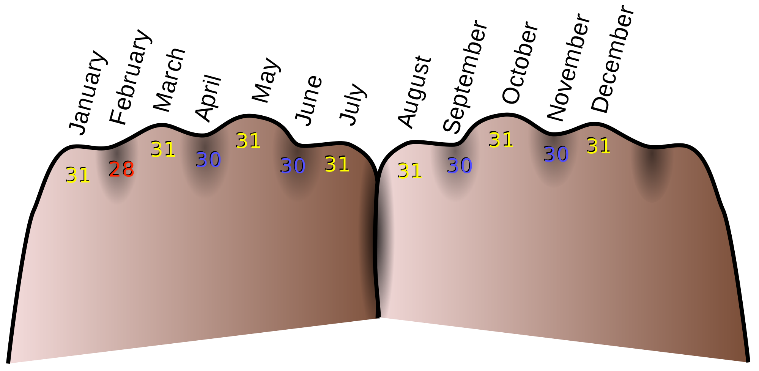 1hr = 60 minutes1 min = 60 seconds1 day = 24 hours1 week = 7 days1 year = 12 monthsIf not already secure, make sure you also know how many days are in each month.Thirty days have September,April, June and NovemberAll the rest have 31, except FebruaryWhich has 28 days clearAnd 29 days each leap year.